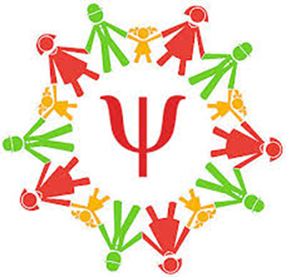 Советы психолога первокурсникам.Время посвящения в студенты, или как легко и безболезненно адаптироваться к учебе в техникумеСентябрь - не только время начала нового учебного года. Для вчерашних абитуриентов сентябрь - время посвящения в студенты. Тут-то и выясняется, что поступить в техникум - полдела, труднее адаптироваться к новой обстановке, превратиться из вчерашнего школьника в настоящего студента.В начале славных делТы поступил в техникум и можешь смело называть себя первокурсником. Ты уже многого добился. Но это не конец, а самое начало пути: впереди тебя ждет жизнь студенческая. И хоть ты и продолжишь учиться, процесс обучения будет ох как сильно отличаться от того, к чему ты уже привык, - от учебы школьной. Однако - где наша не пропадала? Прорвемся!Основные отличия техникума от школыТеперь ты - студент. А студенту предоставляется больше самостоятельности, чем школьнику. Преподаватели будут относиться к тебе как к взрослому человеку, оставляя за тобой больше прав, чем учителя в школе. И как ты распорядишься своей свободой, будешь ли прогуливать лекции и практику. или с особым усердием примешься за учебу, зависит только от тебя. Право выбора для того и дается студенту, чтобы он сам контролировал свои поступки и как взрослый человек учился за них отвечать.Атмосфера техникума благоприятно действует на многих вчерашних школьников. Они становятся совсем другими людьми: более активными, открытыми, творческими. Главное - не бояться проявлять себя, не теряться.Трудности… и как их преодолетьОсновные трудности в годы учебы возникают у тех студентов, которые выбрали специальность не по своему желанию, а по велению родителей. У таких ребят возникают проблемы с успеваемостью, потом им трудно сдавать сессии. Выбранная профессия становится в тягость.Тут главное помнить, что ты не в ловушке. Ты волен выбирать, где и чему учиться. И если специальность тебя не устраивают, её можно поменять. Не загоняй себя в угол: берись за то, что тебе интересно!Другая трудность заключается в том, что, каких бы замечательных успехов ты ни добился на прежнем месте учебы, здесь ты новичок. Не старайся сразу же доказать всем, насколько ты "крутой" и как легко тебе все дается. Образование - не спринт, а марафон. Лучше осмотрись и познакомься с местными правилами и традициями. Возможно, тебе придется немного подстроиться под них или поменять привычки и образ жизни.Не паникуй, если тебе будет неуютно! Так всегда бывает на новом месте. Главное - вдумчиво воспринимать происходящее вокруг, стараться правильно выбирать новые связи, ведь тебе придется на протяжении нескольких лет видеться с этими людьми. Не беда, что ты никого еще не знаешь. В первом же семестре следи за объявлениями и не пропускай ничего интересного. Не бойся принимать участие в мероприятиях, которые хоть немного увлекают тебя: спорт, искусство, политика. Да мало ли существует студенческих клубов по интересам, где полным-полно потенциальных друзей? Главное - не замыкайся и не стесняйся. Совместные занятия объединяют и помогают подружиться.Адаптация должна проходить спокойно, без спешки.На самом деле все зависит от темперамента человека: если флегматик, уединившись, будет сам разбирать, изучать методички, буклеты и прочее, то холерик моментально найдет себе единомышленника и с его помощью будет привыкать к студенческой жизни.Теперь, дорогой первокурсник, можно с уверенностью сказать, что все точки над "i" расставлены, и ты сможешь легко и безболезненно адаптироваться в техникуме.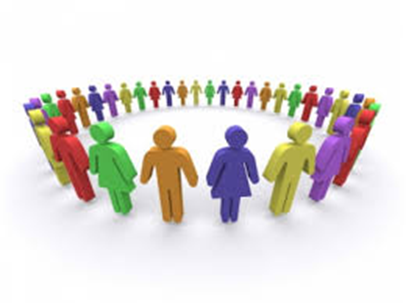 